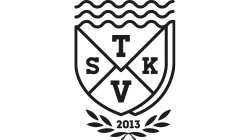 Hej Spelarförälder!Roligt att ditt barn vill vara med och spela fotboll med oss. Vi behöver lite uppgifter av dig så var vänlig och fyll i alla uppgifter nedan och återlämna till ledarna snarast. Längre ned finns också information om de avgifter som gäller i TVSK.Barnets namn:_____________________________________Adress:___________________________________________Födelse nr. 10 siffror:________________________________Tillhörande lag:___F 06/07___________Postnr och ort:______________________________________Tele bostad:________________________________________Barnets mobil: (frivilligt)_______________________________Barnets mail: (frivilligt)________________________________Mammas namn:_____________________________________Tele arbete:____________________Mobil:_______________Pappas namn:______________________________________Tele arbete:____________________Mobil:_______________Mailadress för information från förening och ledare:_____________@_________________                             ______________@______________Tack för hjälpen!HälsningarLedarna Information från TVSKNya ungdomsspelare får chansen att prova på att träna 2-3 gånger utan att detkostar någonting, men sedan måste man betala. Detta är viktigt så spelaren är försäkrad.  MEDLEMSAVGIFT
150 kronor per medlem fr.o.m. 2019
Den nya medlemsavgiften för 2019 beslutades på årsmötet 2018 och gäller för alla medlemmar. Familjerabatt har tagits bort. Medlemsavgiften faktureras.

TRÄNINGSAVGIFT fotboll och friidrott
Senior/Junior (från 18 år och äldre) 1300 kr/idrott
Ungdom (från 9 år t.o.m. 17 år) 800 kr/idrott
Knatte (ungdom under 9 år) 300 kr/idrott

Styrelsen har beslutat att inte ge möjlighet till reduktion av träningsavgiften till barnfamiljer fr.o.m. 2018. Träningsavgiften faktureras tillsammans med medlemsavgiften under januari. Om Ni har frågor kontakta vårt kansli på 0156-267 60 eller via mejl kansli@tvsk.nu .

AVGIFTER - en viktig intäkt
Verksamheten kostar betydligt mer än vad intäkterna från medlems- och träningsavgifter ger föreningen men vi har valt att sänka medlemsavgiften fr.o.m. 2019 och ta bort familjerabatt. Det är därför viktigt att alla i föreningen betalar medlemsavgift och är med och genomför de aktiviteter som beslutas av styrelsen för att få en så bra och utvecklande verksamhet som möjligt både sportsligt och ekonomiskt.

Som medlem i föreningen ingår det att man är delaktig i de aktiviteter som ger föreningen intäkter vid de tillfällen som föreningsstyrelsen beslutar om. Försäljning av Sverigelotter och bingolotter ger föreningen en betydande intäkt och det är därför viktigt att alla medlemmar ställer upp vid dessa försäljningstillfällen. 

Alla lag ansvarar för kioskerna på Häradsvallen och Skärlagsvallen enligt ett säsongsschema, där föräldrar bemannar kioskerna. Föreningen genomför även andra aktiviteter där bemanning till olika arbetsuppgifter ingår som t.ex. vid vår populära bakluckeloppis och Trosa Marknad samt vid vissa sponsorers arbetsdag (tex. packa kassar på ICA).